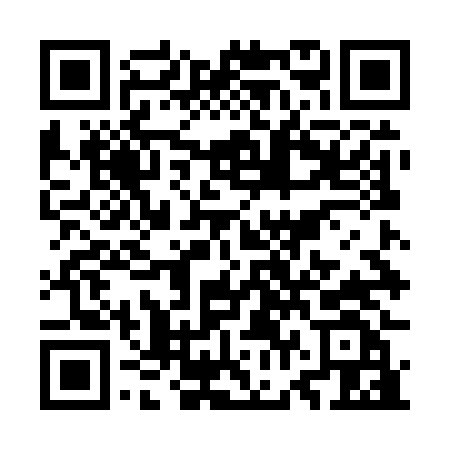 Prayer times for Großebersdorf, AustriaWed 1 May 2024 - Fri 31 May 2024High Latitude Method: Angle Based RulePrayer Calculation Method: Muslim World LeagueAsar Calculation Method: ShafiPrayer times provided by https://www.salahtimes.comDateDayFajrSunriseDhuhrAsrMaghribIsha1Wed3:235:3412:514:518:0910:112Thu3:215:3312:514:528:1010:133Fri3:185:3112:514:528:1210:164Sat3:155:3012:514:538:1310:185Sun3:125:2812:514:538:1410:216Mon3:105:2612:514:548:1610:237Tue3:075:2512:514:548:1710:258Wed3:045:2312:514:558:1910:289Thu3:015:2212:514:558:2010:3010Fri2:595:2112:514:568:2110:3311Sat2:565:1912:514:568:2310:3512Sun2:535:1812:504:578:2410:3813Mon2:505:1612:504:578:2510:4014Tue2:485:1512:504:588:2710:4315Wed2:455:1412:514:588:2810:4516Thu2:425:1212:514:598:2910:4817Fri2:395:1112:514:598:3110:5118Sat2:365:1012:515:008:3210:5319Sun2:345:0912:515:008:3310:5620Mon2:345:0812:515:018:3410:5821Tue2:335:0712:515:018:3511:0022Wed2:335:0612:515:028:3711:0123Thu2:335:0512:515:028:3811:0124Fri2:325:0412:515:038:3911:0225Sat2:325:0312:515:038:4011:0326Sun2:325:0212:515:038:4111:0327Mon2:315:0112:515:048:4211:0428Tue2:315:0012:515:048:4311:0429Wed2:314:5912:525:058:4411:0530Thu2:314:5912:525:058:4511:0531Fri2:304:5812:525:068:4611:06